Section 12. Water UseIntent: To conserve the County’s water resources by minimizing the use of water. This section shall: Identify the source of water, including location, capacity, and documentation that it is a legal source. The source of water for GSH commercial cannabis operations is a groundwater well located on an adjacent parcel (APN 01105601) also owned by the Project parcel landowner. Location coordinates of groundwater well are 38°55’19.52”N, -122°46’9.84”W. According to the well driller’s log, the well has a capacity of 90 gallons per minute. The following documents are attached to this Property Management Plan: official State of CA-filed well log; Water Demand and Water Availability Analysis prepared for the Stocking Vineyard Project, and the well-parcel landowner authorization for commercial cannabis operations. Describe the proposed irrigation system and methodology. All irrigation systems for the commercial cannabis operations are designed to efficiently deliver water via drip tubing and micro-sprinkler materials to minimize water loss due to evaporation. Irrigation water for the proposed commercial cannabis operations will be pumped from the groundwater well to four 2,500-gallon water storage tanks positioned above the two proposed canopy areas via an HDPE water supply line. The water storage tanks will be equipped with a float valve to stop the flow of water from the well when the tanks are full. An HDPE water supply line will be run from the water storage tanks to the irrigation system of the proposed cultivation area, to gravity feed irrigation water to the irrigation system. The water supply lines will be equipped with shutoff valves and inline water meters compliant with California Code of Regulations, Title 23, Division 3, Chapter 2.7. The irrigation system of the proposed cultivation area(s) will be composed of PVC piping, black poly tubing, and drip tapes/lines. Supplemental irrigation may be applied by hand using garden hoses.Describe the amount of water projected to be used on a monthly basis for irrigation and separately for all other uses of water and the amount of water to be withdrawn from each source of water on a monthly basis.Provide calculations as to the efficiency of the irrigation system using the methodology of the Model Water Efficient Landscape Ordinance (California Code of Regulations, Title 23, Division2, Chapter 27). GSH’s proposed cannabis cultivation operation has a Maximum Applied Water Allowance greater than its Estimated Total Water Use.GSH anticipates that the actual water usage of their proposed cultivation operation will be less than 432,000 gallons per year (based on water usage data from their existing cultivation operation), which is approximately 21 percent of the MAWA for the proposed cultivation operation and 23 percent of its ETWU.Describe the methodology that will be used to measure the amount of water used and the required monitoring:Please see the table in Section 11. Water Resources for the methodology of measuring water consumption and monitoring plan. 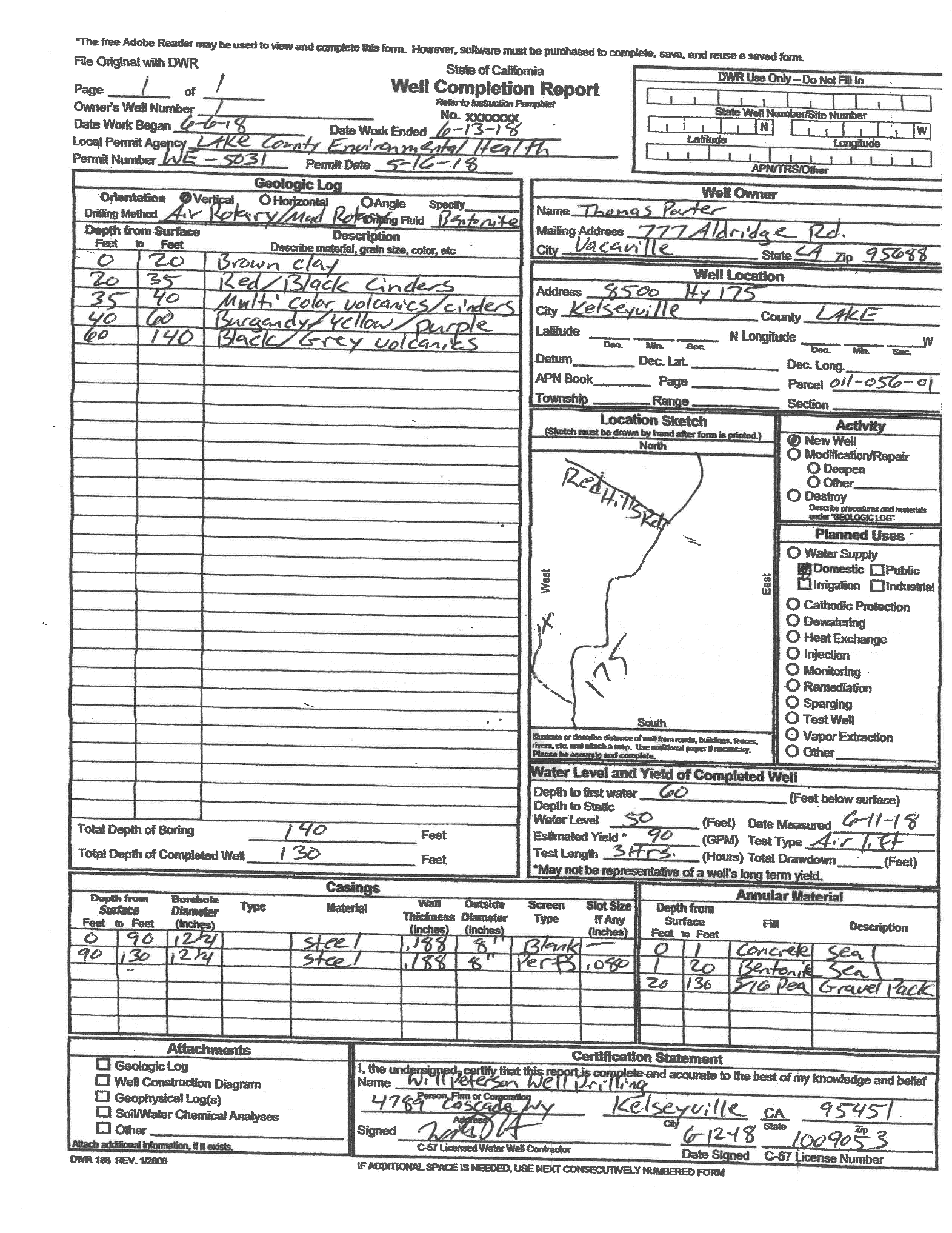 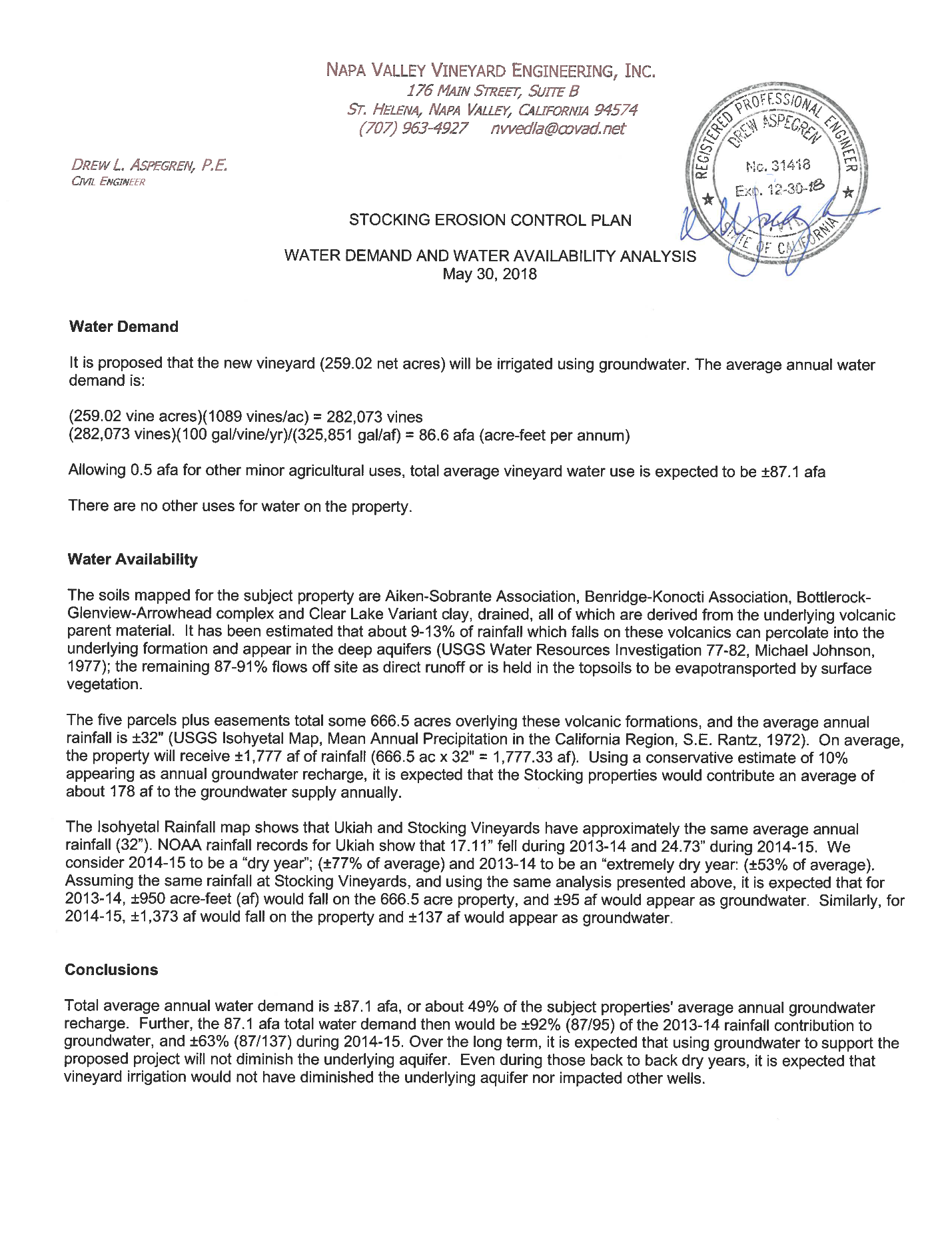 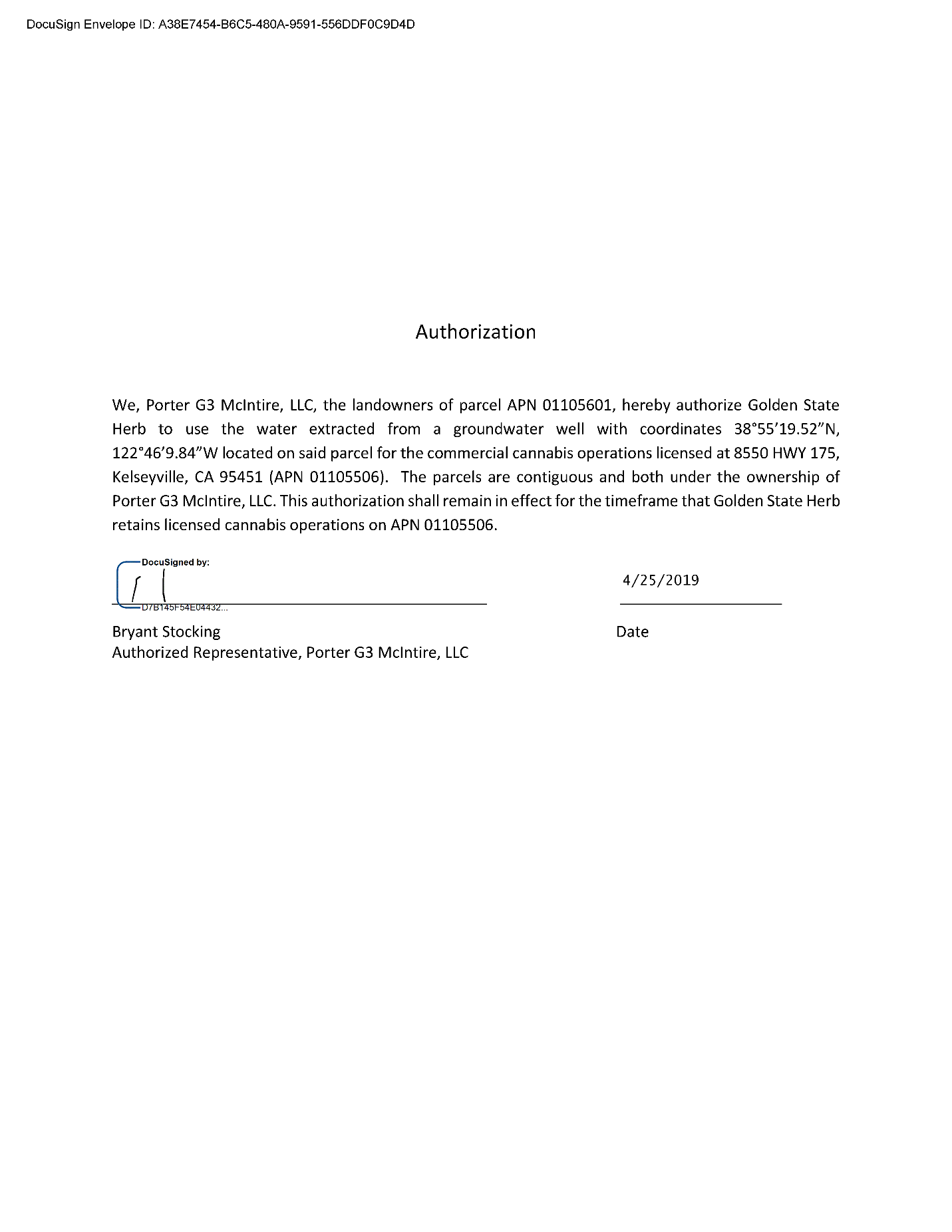 Type of Water UseProjected amount of groundwater use Crop irrigation 36,000 gallons per monthDomestic18,000 gallons per monthFirebreak maintenance18,000 gallons per monthRanch operations18,000 gallons per monthHydrozonePlant Water Use Type(s)Plant Factor (PF)Hydrozone Area (HA) (ft2)PF x HA (ft2)CultivationArea(s)Moderate/Medium0.4- 0.687,12034,848 –52,272Companion Herbs/Plants2Low0-0.310,0000 – 3,000QuantificationFormulaEquationResultMaximum Applied Water AllowanceMAWA=(ETo) (0.62) [(0.7 x LA) + (0.3 x SLA)](49.4) (0.62) [(0.7 x 97,120) + (0.3 x 0)]2,082,213.952 gallonsEstimated Total Water Use per yearETWU = (ETo) (0.62) [(PF x HA)/IE + SLA)]ETWU = (49.4) (0.62) [(53,272)/0.88 + 0]1,854,107.745 gallons